兰志文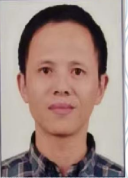 教授，博士，硕士研究生导师，江西赣州人。南昌大学工程建设学院工程力学系教师，系副主任，担任实验力学、工程力学专业的教学和科研工作。主要研究领域为：电力能源结构、汽车、材料工程中的力学理论分析、有限元仿真和实验研究。E-mail: zwlan@ncu.edu.cn科研与学术工作经历：(1) 1994-12 至 1998-11, 南昌大学, 机电工程学院，理论力学教研室(2) 1998-12 至 2022-01, 南昌大学, 建筑工程学院, 工程力学实验中心/系(3) 2022-02 至 今， 南昌大学, 工程建设学院，工程力学系（实验中心）代表性科研项目/课题（限5项）：（1）国家自然科学基金项目(51568046，柔性基础板与土壤接触应力的分布形式及其在基础板设计工程中的应用，2016-01至2019-12，主持人（2）国家自然科学项目（51268043），60度角钢的力学特性及其在三角形铁塔中应用的研究，2013-01至2016-12，第一参加人（3）国家自然科学基金面上项目（11172122），金属板材弹性与塑性的关联性及其在单轴拉伸试验确定金属板材所有弹性常数和塑性参数中的应用，2012-01至2015-12，第一参加人（4）横向课题，角钢塔关键节点承载能力及设计方法研究，2016-01至2016-12，主持人（5）横向课题，皖电东送淮河大跨越悬索防护线力学模型分析与试验研究，2013-01至2013-12，主持人代表性科研成果（限10项）：（1） Mojia Huang，Fengying Xiao，Zhiwen Lan（通讯作者）， A New Drucker Yield Function for Orthorhombic Aggregates of Cubic Crystallites（SCI），Journal of Elasticity，2023.03（2）Zhiwen Lan, Hanjie Shao, Lei Zhang, Hong Yan, Mojia Huang and Tengfei Zhao，Elastic Constitutive Relationship of Metallic Materials Containing Grain Shape（SCI），Crystals，2022.12（3）Hua Bao, Lingzhi Xia, Shengcong Chai, Yang Cheng , Songyuan Cao  ，Zhiwen Lan（通讯作者），Nonlinear buckling analysis and optimization design of the Y-type composite insulator string，Advances in Civil Engineering（SCI），2022.10（4）Lu Zhou, Guanhua Min, Tengfei Zhao, Mojia Huang，Zhiwen Lan（通讯作者），Estimation of Yield Function for Anisotropic Aggregate of FCC Crystallites（SCI），Crystals，2022.12（5）杨垂玮，孟宪乔，兰志文（通讯作者），陈旭阳， 许渊，输电铁塔单双角钢变换节点试验研究与承载力计算方法, 钢结构, 2017, 32(6): 59-65（6）兰志文，乐彩霞，吴萍，偏心荷载下薄板基底压力非线性分布 数学模型, 南昌大学学报(工科版), 2019, 41(2): 157-161（7）兰志文，许渊，马恺 ，压力分布测量系统测试特性的研究, 实验室研究与探索, 2018, 37(4): 8-12（8）兰志文，陈良森，扶名福， Lagrange 型有限变形弹塑性本构理论, 南昌大学学报（理科版）, 2006, 30(1): 80-83（9）兰志文，陈良森，扶名福，关于时空标架变换和物质标架无关性原理（EI）,      力学学报,2008, ISSN0459-1879(2008年7月第4期): 502-510（10）兰志文，黄模佳，吕福生，张雷，赵腾飞，多维加载结构试验装置, 2019-1-15, 中国, ZL 2018 2 0143741.9.(专利)